LEVITT AMP SPRINGFIELDBRIDGE GRANT – REPORTMy organization received $1,000.00 from the Levitt Foundation bridge grant as part of the Levitt AMP Springfield program.  That amount was spent thusly:My organization and its clients benefited in these ways from the grant:Total number benefiting _____  Number of males _____  Number of females _____Ages represented __________  Racial groups represented ________________________________________Organization 						By    								Title 							Signature 							Date 							 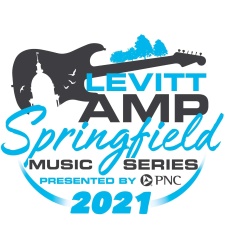 SPRINGFIELD AREA ARTS COUNCIL		DOWNTOWN SPRINGFIELD HERITAGE FOUNDATION420 South Sixth Street  Springfield, IL 62701		227 South Seventh Street  Springfield, IL 62701217-753-3519     					217-544-1723     programs@springfieldartsco.org 			heritagefoundationspi@gmail.comAmount (in dollars)Item or Service Purchased